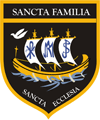 Dear Parent/Carers,It is so lovely to see our pupils returning and our new children who have joined us in Primary 1. All of the children look so smart in their uniforms and seem happy and settled back in school.Class Visits        						  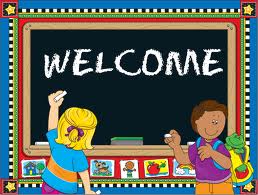 On Monday 19th September we would like to invite you to visit your child in their class anytime from 2.30 pm until 3.30pm, the children would like to show you their work and their classroom. If you have siblings in school we would suggest you visit the youngest child first and then move on to the next classroom either with the youngest child or if they would prefer they can stay in their own class. It has been some time since many of you would have been into the school we are looking forward to welcoming you.Parent CouncilOur Parent Council have their first meeting of the year on Thursday 8th September in the Parish Centre at Holy Family at 6.30 pm. We are appealing for new members, we need parents to help us in the work of the Parent Council but also to volunteer in helping at events we will be holding throughout the year such as the Halloween Disco. PE 						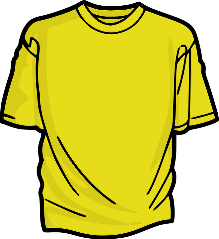 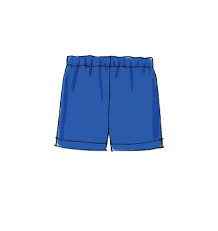 As we now move away from Covid restrictions we are asking that the children wear full school uniform every day. Children will have time to change for PE lessons and should bring their PE kit, a yellow t-shirt and navy or dark shorts or jogging bottoms/leggings. If you do not have a yellow t-shirt a dark plain t-shirt would be suitable, no football tops please. Jewellery should not be worn on PE days. Name LabelsCan you please ensure your child’s name is on their belongings we try our best to reunite children with their lost property but having names on items left helps us to get it back to you quickly.Data ChecksIf you have not already done so could you please ensure you return the data check form so that we have the correct contact details.Flu Vaccination	Thursday 15th September is our date for flu vaccination, all permissions should now be returned to the school.MacMillan Coffee Morning			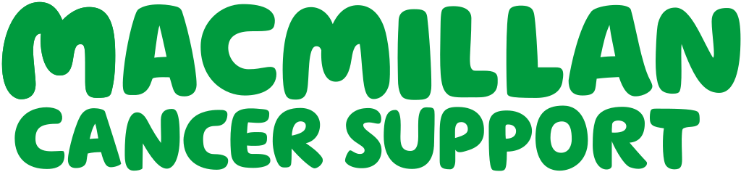 We will be holding a Coffee Morning for MacMillan on Wednesday 21st September at 10am parents/carers are welcome, P4 are organising this. Donations of baking or prizes for a raffle would be greatly appreciated to help raise funds for this charity that help so many.Water Bottles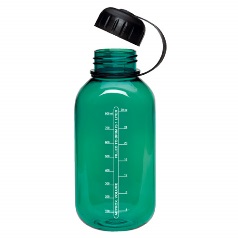 Please ensure your child has a suitable water bottle with them every day with sufficient supply to last them all through the day.  Children are able to refill their bottles. AllergiesPlease remember that we are a nut free school when you are giving your child their snack or packed lunch.  Your co-operation in this matter is greatly appreciated.CommunicationWe have a growing number of followers on twitter - @holyfamily_ps and would ask if you could please follow us in order to keep up to date with news and events.  The school website is an excellent source of communication also as it is regularly updated https://blogs.glowscotland.org.uk/nl/holyfamily/.  We will continue to communicate through the e-mail system and ask that you check this regularly to keep up to date.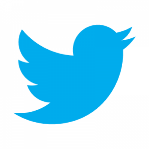 PhotographerJohn Wilson photography will be in to take photographs of all the children on Friday 30th September.Thinking CirclesThinking circles will recommence from Friday 9th September, we would welcome any volunteers to help take part in these, please contact the school office.Important DatesMacMillan Coffee Morning21st September 2022Maths Week Scotland26th September – 2nd October 2022Parents’ Night13th October 2022 Poppy DayFriday 11th November 2022Book Week Scotland14th November – 20th November 2022Nativity Dress Rehearsal Monday 5th December 2022Shows 6th and 7th December 2022Christmas PartiesFriday 16th December P7Monday 19th December P6 and P5Tuesday 20th December P3 and P4Wednesday 21st December P1 and P2School Holidays 2022 - 2023September 2022September weekend: Friday 23 September to Monday 26 September 2022 (inclusive)October 2022October week: Monday 17 to Friday 21 October 2022 (inclusive)November 2022In-service day: Monday 14 November 2022December 2022 - January 2023Schools close: Thursday 22 December 2022 at 2.30pm
Christmas and New Year holidays: Friday 23 December 2022 to Friday 6 January 2023 (inclusive)Schools return: Monday 9 January 2023February 2023Mid-term break: Monday 13 February 2023 and Tuesday 14 February 2023
In-service day: Wednesday 15 February 2023April 2023Schools close: Friday 31 March 2023 at 2.30pm
Spring holiday (Easter): Monday 3 April to Friday 14 April (inclusive)Good Friday: 7 April 2023; Easter Monday: 10 April 2023Schools return: Monday 17 April 2023May 2023May holiday: Monday 1 May 2023
In-service day: Tuesday 2 May 2023
May weekend: Friday 26 May 2023 to Monday 29 May 2023 (inclusive)June 2023Schools close: Wednesday 28 June 2023 at 1pmAs always if there is anything in this newsletter that you would like to discuss or indeed any aspect of school life, pleased contact via enquiries-@-holfamily@northlan.org.ukYours sincerelyKathleen CelinoActing Head Teacher